NorwayNorwayNorwayNorwayDecember 2027December 2027December 2027December 2027MondayTuesdayWednesdayThursdayFridaySaturdaySunday12345Second Sunday of Advent6789101112Third Sunday of Advent13141516171819Fourth Sunday of Advent20212223242526Christmas EveChristmas DayBoxing Day2728293031New Year’s EveNOTES: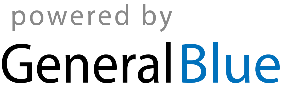 